３つの無料のクリスマスプログラミングの研修会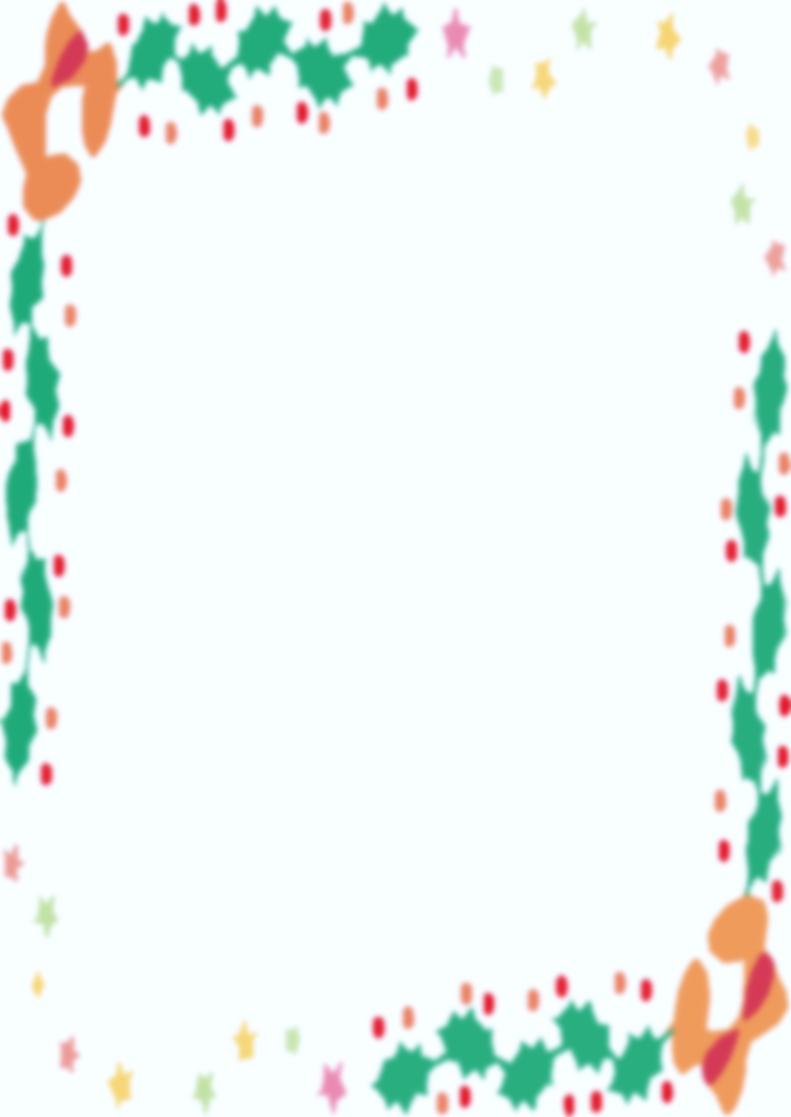 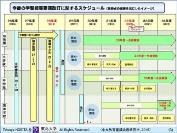 ３つでも１つでも、どなたでも（小学生以下は保護者同伴）で参加できます主催：ICT情報工房　共催：あそびのひろば　協力：マイクロソフト（Microbit・教育版マインクラフトのアカウント提供）講師：寺園聖文氏（８ｘ９Craft開発者）、　松本吉生氏（兵庫県立神戸甲北高校）Microsoft MVP　次期学習指導要領改訂され、小学校【2020年～】中学【2021年～】高校【2022年～】から先行実施もされます。プログラミングも授業に展開してきます。それを考えて色々なプログラミングを体験してみませんか？ クリスマスプレゼントに　こんな企画をご用意しました。子供たちと一緒に、また、お一人でも友達とでも参加OKです。 ICT好きなおじいさん、おばあさん、おとうさん、おかあさん、こどもたち（未就学前のお子さんや小学生は大人とご一緒に参加されてください）。中学生以上は、ひとりでもOK。中学生、高校生、学生、先生になりたい人、教員などなど大人一人でも誰でも参加できます。 ３つのプログラミング用無料イベントをご用意しました。 講習のみは無料です。（食事の注文は有料になります） この機会に参加してみませんか？なぜ無料かって？？？ 勉強したい人の熱意を講師の方がその心意気にうたれ、賛同してくださったからです。 こんな素敵なクリスマスプレゼントにぜひご参加下さいませ。 2020年から小学校でも始まるプログラミング教育を見据えて、マイクラやマイクロビットを使ってプログラミング勉強会をします。3日連続でも1日でもOKです。各研修の定員14名ぐらいまでなのでもしご関心あればお早目にご連絡ください。会場変更があるかもしれませんので下記サイトから詳細情報を入手してください。※イベントに関する申込・場所の変更などの更新内容、持ち物など問い合わせサイト。ICT情報工房：https://www.facebook.com/ictkobo/申込・問い合わせ： s.ictkobo@gmail.com  TEL05036370414申込先　http://www.kokuchpro.com/event/6586556534fdf493706c8b89a301add5/（１）https://www.facebook.com/events/974904582647310/　　　　　Minecraftでプログラミングが学べる8X9Craft学んでみよう。　　　　12月22日（金）14時―16時と17時半―19時半　　尾張一宮駅３階　市民活動支援センター（２）https://www.facebook.com/events/1918645235066581/Microbitマイクロビットの研修会を開催　12月23日 （土）13:00-16:00 コアタイム	ビジネスホテルワコー　愛知県稲沢市長野２－６－８18時ごろ　懇親会		場所：稲沢サルーテ（稲沢）,午前　もくもく会		場所：ビジネスホテルワコー愛知県稲沢市長野２－６－８（３）https://www.facebook.com/events/1939309333059620/教育版Minecraftマインクラフトの研修会を開催12月24日（日） 9-12時 コアタイム		ビジネスホテルワコー　愛知県稲沢市長野２－６－８14-16時　もくもく会	ビジネスホテルワコー　愛知県稲沢市長野２－６－８音と語らいの懇親会 12月23日夜だけの参加も承っています。（保護者同伴なら子供も参加できます）サルーテ（稲沢）身近な楽器や音の出るものをもってご参加されますと益々楽しいです。セッションしましょう。口笛・舞・なども歓迎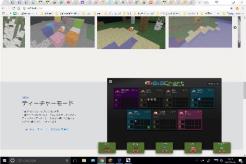 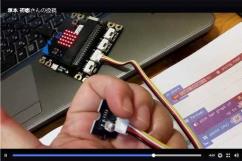 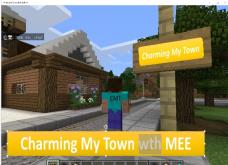 